Памятка для родителейПодготовила воспитатель Сидорова С.М.Развиваем речь ребенка домаСЛОВА.Поиграйте с ребёнком в слова. Выберите какую-нибудь букву и по очереди называйте слова на эту букву. Если ребёнку трудно, помогите ему. Например вы выбрали слова на букву «В», то можете подсказать: «Человек, который управляет машиной…» и т.д.РАССКАЗЫ ПО КАРТИНКАМ.Для игры нужна картинка на стене, любая открытка. Если вы сидите в поликлинике в ожидании очереди, обратите внимание ребёнка на картинки, развешенные на стенах. Попросите его выбрать одну из них и рассказать историю про героев, изображённых на картинке. Задавайте наводящие вопросы, которые помогут сделать рассказ более полным и увлекательным. Время пройдёт очень быстро и ваш ребёнок будет развивать воображение и речь.СЛОВА В ДОРОГЕЕсли вам с ребёнком предстоит долгая дорога, то время пролетит незаметно во время игры в слова. По очереди называйте слова, где последняя буква предыдущего слова является началом следующего. Например: ананас-сурок-книга-автобус и т.д. ЧТО ТАКОЕ?В эту игру можно играть где угодно – дома, в очереди к врачу, во время поездки домой. Назовите ребёнку три определения предмета. Например: белый, мягкий, съедобный. Что это может быть?. Начинаем. Кто больше назовёт предметов. Мороженое, йогурт, сметана, крем, творог и т.д.ПТИЦА – РЫБА – ЗВЕРЬЛучше если игроков будет несколько. Ведущий (сначала это будет взрослый) указывая поочерёдно на каждого игрока произносит «Птица, рыба, зверь, птица, рыба… Вдруг он останавливается и тот, на кого ведущий указал должен быстро назвать соответствующее животное. Повторять названных животных нельзя. Также с рыбами и птицами.НОВОЕ ОКОНЧАНИЕДля игры нужна любимая книга сказок. Пусть ребёнок выберет свою любимую сказку,  а вы прочитаете или расскажите её снова. Когда история будет приближаться к концу, остановитесь и предложите ребёнку сочинить для неё другой конец.КТО КАК ГОЛОС ПОДАЁТВедущий – вначале это может быть взрослый, а потом и ребёнок – называет самые разные живые существа, предметы, природные явления. Задача игроков – быстро сказать, как это существо или предмет звучит. Например: змея-шипит, ветер-воет, стекло-звенит и т.д. Разрешается дополнять ответы другим игрокам. Например собака не только лает, но и скулит, воет, визжит.СКАЖИ НАОБОРОТВ этой игре ребёнку нужно как можно быстрее подобрать антонимы к словам, которые вы ему будите говорить. Например: большой-маленький, холодный-горячий, гладкий-шершавый и т.д. КАКОЙ, КАКАЯ, КАКОЕВзрослый называет слова, а ребёнку нужно назвать как можно больше определений этого предмета. Например: книга – тонкая, толстая, новая, знакомая, интересная, скучная и т.д.ЧЕМ ЗАКОНЧИЛОСЬОчень важно развивать у ребёнка связную речь. Одним из способов такого развития может стать просмотр мультиков. Начните вместе с ребёнком смотреть интересный мультфильм, а на самом захватывающем месте «вспомните» про неотложное дело, но попросите малыша рассказать вам позже, что произойдёт в мультфильме. Не забудьте поблагодарить ребёнка потом.РАБОТАЯ ВМЕСТЕ – МЫ ДОБЬЁМСЯ ХОРОШИХ РЕЗУЛЬТАТОВ!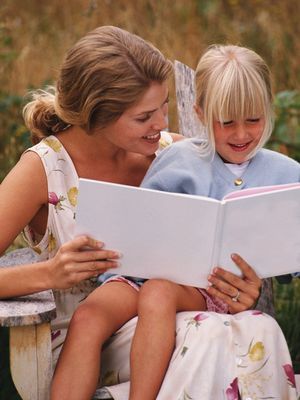 